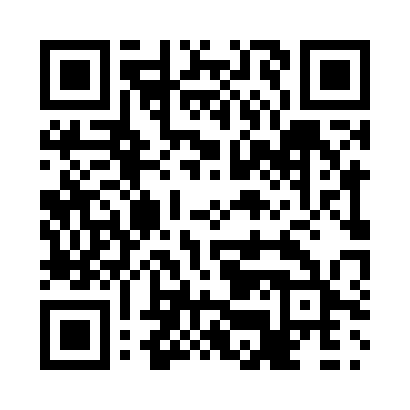 Prayer times for Canoe River, Saskatchewan, CanadaMon 1 Jul 2024 - Wed 31 Jul 2024High Latitude Method: Angle Based RulePrayer Calculation Method: Islamic Society of North AmericaAsar Calculation Method: HanafiPrayer times provided by https://www.salahtimes.comDateDayFajrSunriseDhuhrAsrMaghribIsha1Mon2:574:371:177:029:5611:362Tue2:574:381:177:029:5511:363Wed2:584:391:177:019:5511:364Thu2:594:401:177:019:5411:365Fri2:594:411:177:019:5311:356Sat3:004:421:187:019:5311:357Sun3:004:431:187:009:5211:358Mon3:014:441:187:009:5111:349Tue3:024:461:187:009:5011:3410Wed3:024:471:186:599:4911:3311Thu3:034:481:186:599:4811:3312Fri3:044:491:186:589:4711:3213Sat3:054:511:196:589:4611:3214Sun3:054:521:196:579:4411:3115Mon3:064:541:196:569:4311:3116Tue3:074:551:196:569:4211:3017Wed3:084:571:196:559:4011:3018Thu3:084:581:196:549:3911:2919Fri3:095:001:196:549:3811:2820Sat3:105:011:196:539:3611:2721Sun3:115:031:196:529:3511:2722Mon3:125:051:196:519:3311:2623Tue3:125:061:196:509:3111:2524Wed3:135:081:196:499:3011:2425Thu3:145:101:196:489:2811:2326Fri3:155:111:196:479:2611:2327Sat3:165:131:196:469:2511:2228Sun3:175:151:196:459:2311:2129Mon3:185:161:196:449:2111:2030Tue3:185:181:196:439:1911:1931Wed3:195:201:196:429:1711:18